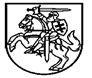 NACIONALINĖS ŠVIETIMO AGENTŪROS DIREKTORIUSĮSAKYMASDĖL Priešmokyklinio ugdymo PASIEKIMŲ SRIČIŲ KLASIFIKATORIAUS PATVIRTINIMO2023 sausio mėn. 12 d. Nr. VK-18VilniusVadovaudamasi 2019 m. liepos 24 d. Lietuvos Respublikos švietimo, mokslo ir sporto ministro įsakymu Nr. V-852 „Dėl Ugdymo plėtotės centro, Specialiosios pedagogikos ir psichologijos centro, Švietimo ir mokslo ministerijos Švietimo aprūpinimo centro, Nacionalinio egzaminų centro, Švietimo informacinių technologijų centro ir Nacionalinės mokyklų vertinimo agentūros reorganizavimo“ patvirtintų Nacionalinės švietimo agentūros nuostatų 14.5 papunkčiu, projekto „Skaitmeninio ugdymo turinio kūrimas ir diegimas“ (Nr. 09.21-ESFA-V-726-03-0001) poreikiams įgyvendinti,tvirtinu Priešmokyklinio ugdymo pasiekimų sričių klasifikatorių (pridedama).Direktorė                                                                                                                       Rūta KrasauskienėPATVIRTINTANacionalinės švietimo agentūros direktoriaus 2023 m. sausio mėn. 12 d. įsakymu Nr.VK-18PRIEŠMOKYKLINIO UGDYMO PASIEKIMŲ SRIČIŲ KLASIFIKATORIUSKlasifikatoriaus reikšmės:Kodo struktūra: 1–2 skaitmenys nurodo priešmokyklinio ugdymo pasiekimų sritį, raidės nurodo srities ugdymosi įrašų eiliškumą.__________________________Klasifikatoriaus pavadinimas lietuvių kalbaPriešmokyklinio ugdymo pasiekimų sritysKlasifikatoriaus pavadinimas anglų kalbaAreas of achievement in pre-school educationKlasifikatoriaus pavadinimo santrumpaKL_PROJ_10Klasifikatoriaus paskirtisSuskirstyti priešmokyklinį ugdymą į pasiekimų sritis (pagal ŠMSM 2022 m. rugpjūčio 24 d. įsakymo Nr. V-1269 „Dėl Priešmokyklinio, pradinio, pagrindinio ir vidurinio ugdymo bendrųjų programų patvirtinimo“ 2 priedo IV skyrių. Skirtas projekto „Skaitmeninio ugdymo turinio kūrimas ir diegimas“ (Nr. 09.21-ESFA-V-726-03-0001) poreikiams įgyvendintiKlasifikatoriaus tipasLokalusKlasifikatoriaus rengėjo pavadinimasNacionalinė švietimo agentūraEil NrKodasPasiekimų srities pavadinimasAprašymasPastaba1.01AGamtamokslinis tyrinėjimas (A)Domėdamasis, aiškindamasis, stebėdamas, žaisdamas, visais pojūčiais patirdamas, spontaniškai ir tikslingai tyrinėdamas atpažįsta ir savais žodžiais apibūdina artimiausios aplinkos gamtos objektus, reiškinius, jų įvairovę, požymius, kaitą. Atlieka ir paaiškina paprasčiausią savo sumanytą ir aptartą tyrimą laikydamasis jam suprantamos gyvybės saugojimo etikos. Šios pasiekimų srities vaikų pasiekimai: A1–A4.01 – Gamtamokslinio ugdymo sritis 2.01BGamtamokslinis komunikavimas (B)Remdamasis savo patirtimi ir vartodamas paprasčiausias gamtamokslines sąvokas aptaria artimiausioje aplinkoje esančius gamtos objektus. Prieinamuose informacijos šaltiniuose, taip pat ir skaitmeniniuose, atradęs iliustruotą informaciją apie gamtos objektus ir reiškinius skirtingais jam žinomais ar pasiūlytais būdais ją perteikia kitiems. Šios pasiekimų srities vaikų pasiekimai: B1–B4.01 – Gamtamokslinio ugdymo sritis3.01CŽmogaus ir aplinkos dermė (C)Bendrose veiklose įgyja supratimą ir savais žodžiais apibūdina save kaip gamtos dalį, žmogaus poreikius ir jo daromą poveikį gamtai. Rodo iniciatyvą saugoti gamtą, atsakingai vartoti gamtos išteklius. Smalsauja, ką tyrinėja gamtos mokslai, ką veikia mokslininkai. Šios pasiekimų srities vaikų pasiekimai: C1–C4.01 – Gamtamokslinio ugdymo sritis4.04AKlausymas, kalbos suvokimas ir kalbėjimas (A)Bendraudamas sukaupia dėmesį, klausosi draugų ir suaugusiųjų. Žaisdamas ir kitaip veikdamas kartu su kitais išsako savo nuomonę, stengiasi išgirsti ir suprasti kitą. Klausosi neilgų skaitomų ar pasakojamų tekstų, supranta jų turinį, atsako į nesudėtingus klausimus. Kalba, atsižvelgdamas į situaciją, veikdamas su kitais savaip apibūdina, pasako, atpasakoja, paaiškina, diskutuoja pažįstamose situacijose mokydamasis susitelkti į temą. Žaisdamas kūrybiškai naudojasi kalbos galimybėmis, ugdo pagarbą savo gimtajai kalbai, tarmei, svetimoms kalboms. Naudojasi jam žinomais arba pasiūlytais neverbaliniais ženklais, bendraudamas laikosi dažniausiai taikomų kalbos ir etiketo taisyklių. Šios pasiekimų srities vaikų pasiekimai: A1–A6.04 – Kalbinio ugdymo sritis5.04BSkaitymo ir rašymo pradmenys (B)Žaisdamas, stebėdamas, veikdamas vienas ar drauge su kitais tyrinėja kalbą, pastebi garsų panašumus ir skirtumus, susieja garsus su raidėmis. Domisi skaitymu ir rašymu: tyrinėja knygas, prieinamus ar pasiūlytus rašytinius, elektroninius šaltinius ir kt. Dalyvaudamas aktualiose gyvenimiškose situacijose atranda skaitymo ir rašymo teikiamas galimybes, praktinę naudą: domisi įvairiais kultūros reiškiniais, atpažįsta jį supantį pasaulį, savo kraštą, kitas šalis, žmonių santykius, jausmus, ketinimus, poelgius ir kt. Žaisdamas, aiškindamasis, stebėdamas mokosi skaityti ir rašyti: pažįsta visas abėcėlės raides, perskaito nesudėtingus pavienius žodžius, trumpus sakinius ir kelių sakinių lengvai skaitomus ir suprantamus tekstus. Spausdintinėmis raidėmis užrašo savo vardą, paprastesnius žodžius. Naudodamasis vizualiosiomis raiškos priemonėmis kuria trumpus aktualius tekstus (sveikinimus, linkėjimus ar pan.), mėgaujasi skaitymu ir rašymu. Šios pasiekimų srities vaikų pasiekimai: B1–B7.04 – Kalbinio ugdymo sritis6.05AGyvename kartu (A)Žaisdamas, tyrinėdamas, per kasdienes buvimo tarp žmonių, bendravimo ir bendradarbiavimo patirtis pažįsta socialinius darinius: šeimą, bendraamžių grupę, ugdymo įstaigos bendruomenę, lietuvių tautą, šalia gyvenančias tautines bendruomenes ir valstybę. Stebėdamas, dalyvaudamas įvairiose veiklose ugdo toleranciją socialinei, ekonominei, kultūrinei, rasinei, religinei, lytinei ir galių ir (arba) negalių įvairovei, bendradarbiaudamas kasdienėse situacijose veikia daugiakultūrėje aplinkoje. Šios pasiekimų srities vaikų pasiekimai: A1–A6.05 – Visuomeninio ugdymo sritis7.05BKuriame, įsigyjame ir naudojame gėrybes (B)Žaisdamas, tyrinėdamas, bendradarbiaudamas pažįsta įvairias profesijas, ekonominio gyvenimo reiškinius ir formuoja atsakingo vartojimo nuostatas ir įpročius. Tausoja artimą aplinką, atsakingai elgiasi su savo ir kitų daiktais, atranda pinigų reikšmę ir daiktų piniginę vertę, o darbą pradeda suprasti ir gerbti kaip būdą užtikrinti asmeninę (saviraiška ir apsirūpinimas gėrybėmis), šeimos (pasirūpinti šeima) ir visuomenės (padėti kitiems) gerovę. Šios pasiekimų srities vaikų pasiekimai: B1–B4.05 – Visuomeninio ugdymo sritis8.05CMūsų gyvenimo kaita (C)Tyrinėdamas savo paties augimą, šeimos gyvenimą ir krašto istoriją pradeda formuoti kaitos sąvoką, priima kaitą ir plėtoja pirminius informacijos rinkimo bei interpretacijos įgūdžius. Kasdienėse situacijose pasakodamas ir reflektuodamas apie savo patirtis, numatydamas ir planuodamas savo dieną plėtoja laiko suvokimą ir pradeda orientuotis laiko tėkmėje (praeitis – dabartis – ateitis). Šios pasiekimų srities vaikų pasiekimai: C1–C3.05 – Visuomeninio ugdymo sritis9.05DMūsų aplinka (D)Žaisdamas, stebėdamas, tyrinėdamas, keliaudamas, skaitydamas (vartydamas) knygas susiorientuoja savo artimoje aplinkoje, pažįsta kai kuriuos kitus kraštus, plėtoja aplinkos tyrinėjimo gebėjimus ir pradeda naudoti vietoves bei jų ypatybes nusakančias dažniausiai vartojamas sąvokas ir amžiaus tarpsniui pritaikytus žemėlapius. Formuoja aplinkos tausojimo ir gražinimo nuostatas ir įpročius. Šios pasiekimų srities vaikų pasiekimai: D1–D3.05 – Visuomeninio ugdymo sritis10.06AMatematinis samprotavimas (A)Žaisdamas, tyrinėdamas, veikdamas su aplinkos daiktais, vienas ar bendradarbiaudamas su kitais atlieka kasdienėse situacijose pritaikomas matematines procedūras: skaičiuoja pirmyn ir atgal, naudodamasis aplinkos daiktais atlieka paprastus sudėties veiksmus, matuoja, palygina, grupuoja, klasifikuoja.Šios pasiekimų srities vaikų pasiekimai: A1-A3.06 – Matematinio ugdymo sritis11.06BMatematinė komunikacija (B)Kasdienėse gerai pažįstamose situacijose, žaisdamas, tyrinėdamas atpažįsta įvairiais būdais (žodžiais, garsais, vaizdais) pateiktą matematinę informaciją; atsako į klausimus, dalinasi įspūdžiais, papasakoja, naudodamas dažniausiai vartojamas matematines sąvokas, simbolius. Vienas ar bendradarbiaudamas su kitais, savo pasirinktomis ar pasiūlytomis priemonėmis ir būdais (žodžiu, garsu, vaizdu), simboliais kuria ir pateikia artimos aplinkos aiškią matematinę informaciją: renka, fiksuoja, vaizdinėmis priemonėmis iliustruoja, pasirinktu būdu pristato. Šios pasiekimų srities vaikų pasiekimai: B1–B4.06 – Matematinio ugdymo sritis12.06CKūrybiškas matematinių problemų sprendimas (C)Žaisdamas, bendradarbiaudamas, aiškindamasis, stebėdamas, keldamas paprastus klausimus tyrinėja kasdienes matematines situacijas: spontaniškai siūlo idėjas, numato 1–2 žingsnių pažįstamos situacijos sprendimo eigą, veikloje taiko paties pasirinktus ar pasiūlytus situacijos sprendimo būdus ir priemones, dalinasi įspūdžiais apie veiklos eigą, rezultatus, atradimus. Šios pasiekimų srities vaikų pasiekimai: C1–C2.06 – Matematinio ugdymo sritis13.09AMeninė (dailės, šokio, teatro, muzikos) raiška (A)Žaisdamas, stebėdamas, tyrinėdamas, kurdamas ir kitų veiklų metu dalinasi savo menine raiška su kitais: atlieka ar pavaizduoja įvairius nesudėtingus meno kūrinius vienas, poroje ar grupėje, tinkamai ir (arba) tikslingai tam pasirinkęs jam žinomas ar pasiūlytas meninės raiškos priemones, taip pat pasirinktais ar pasiūlytais būdais improvizuoja, konstruoja, komponuoja, taiko įvairias kūrybines technikas. Šios pasiekimų srities vaikų pasiekimai: A1–A5.09 – Meninio ugdymo sritis14.09BMeno (dailės, šokio, teatro, muzikos) supratimas ir vertinimas (B)Žaidimų ir kitų veiklų metu atpažįsta įvairių stilių ir žanrų kūrinius, bando atskirti šiuolaikinius ir senesnių laikų meno kūrinius, savaip ar pagal pateiktus kriterijus aptaria aiškiausiai perteiktus meno kūrinio elementus, naudoja raiškos priemones, lengvai atpažįstamą techniką, apmąsto įgytą meninę patirtį, išsako savo nuomonę apie savo ir kitų meno kūrinius, ugdo grožio ir estetikos sampratas. Šios pasiekimų srities vaikų pasiekimai: B1–B7.09 – Meninio ugdymo sritis15.09CMeno (dailės, šokio, teatro, muzikos) reiškinių taikymo bei paskirties ir kontekstų pažinimas (C)Žaisdamas, tyrinėdamas, bendradarbiaudamas aiškinasi ir aptaria lengviausiai nusakomas meno paskirtis bei kontekstus. Patirtus meno reiškinius bando sieti su savo menine raiška, bendradarbiaudamas taiko savo meninę raišką už ugdymo įstaigos ribų, pagal galimybes dalyvauja kultūriniame gyvenime ir bendrauja su kūrėjais. Žaisdamas, tyrinėdamas, stebėdamas lygina ryškiausius arba aptartus savo šalies kultūros reiškinius su kitų šalių ryškiausiomis meno tradicijomis ir kūriniais, veikdamas kartu su kitais aptaria kitoniškumo vertę. Šios pasiekimų srities vaikų pasiekimai: C1–C5.09 – Meninio ugdymo sritis16.11ASavęs ir kitų pažinimas, atsakingas elgesys (A)Žaisdamas, tyrinėdamas, stebėdamas, bendradarbiaudamas, aptardamas kasdienes situacijas atpažįsta ir išreiškia pagrindines emocijas (džiaugsmą, liūdesį, pyktį, baimę ir kt.), jausmus, aiškinasi būdus, padedančius pasijusti geriau, ieško tinkamų sprendimų emocinių, elgesio ir kitų sunkumų įveikai, stengiasi laikytis susitarimų, susitartų ir saugaus elgesio taisyklių artimoje aplinkoje (pvz., grupėje, žaidimų aikštelėje) ir už ugdymo įstaigos ribų (pvz., autobuse, gatvėje). Šios pasiekimų srities vaikų pasiekimai: A1–A6.11 – Sveikatos ir fizinio ugdymo sritis17.11BAsmens sveikatos stiprinimas (B)Žaisdamas, tyrinėdamas, stebėdamas, bendradarbiaudamas, dalyvaudamas kasdienėse situacijose aiškinasi sveikos gyvensenos svarbą ir bando jos laikytis: sveikai maitintis, būti fiziškai aktyvus, laikytis aktyvios veiklos ir poilsio režimo, kai turi pasirinkimo galimybę. Veikdamas vienas ar drauge su kitais pažįstamose situacijose saugo savo ir kitų gyvybę ir sveikatą, ieško pagalbos nelaimės ar ligos atveju. Šios pasiekimų srities vaikų pasiekimai: B1–B4.11 – Sveikatos ir fizinio ugdymo sritis18.11CJudėjimo gebėjimų plėtojimas (C)Žaisdamas, bendradarbiaudamas, spontaniškai ar tikslingai judėdamas, plėtoja pagrindinius judėjimo gebėjimus (bėga, šokinėja, gaudo ir kt.), atkartoja, kuria judesių derinius, išbando, tyrinėja kūno galimybes, stengiasi kontroliuoti savo laikyseną ir kvėpavimą. Šios pasiekimų srities vaikų pasiekimai: C1–C4.11 – Sveikatos ir fizinio ugdymo sritis19.11DSavistaba ir sąveika su kitais judant (D)Aktyviai judėdamas išsiaiškina, kokią įtaką fizinis aktyvumas turi sveikatai ir gerai savijautai. Žaisdamas, sportuodamas, dalyvaudamas kitose aktyviose veiklose orientuojasi erdvėje keisdamas judėjimo tempą, kryptį, kūno padėtį, stengiasi bendrauti ir bendradarbiauti, laikytis taisyklių, saugoti save ir kitus. Šios pasiekimų srities vaikų pasiekimai: D1–D5.11 – Sveikatos ir fizinio ugdymo sritis